Association of Southeast Asian Nations (ASEAN)(Updated: Feb 2022)About:
It is a regional grouping that promotes economic, political, and security cooperation.It was established in Aug 1967 in Bangkok, Thailand  by the founding fathers of ASEAN, namely Indonesia, Malaysia, Philippines, Singapore and Thailand.Its chairmanship rotates annually, based on the alphabetical order of the English names of Member States.ASEAN countries have a total population of 650 million people and a combined Gross Domestic Product (GDP) of USD 2.8 trillion. It is India’s 4th largest trading partner with about USD 86.9 billion in trade.Members:
ASEAN brings together ten Southeast Asian states – Brunei, Cambodia, Indonesia, Laos, Malaysia, Myanmar, the Philippines, Singapore, Thailand and Vietnam – into one organisation.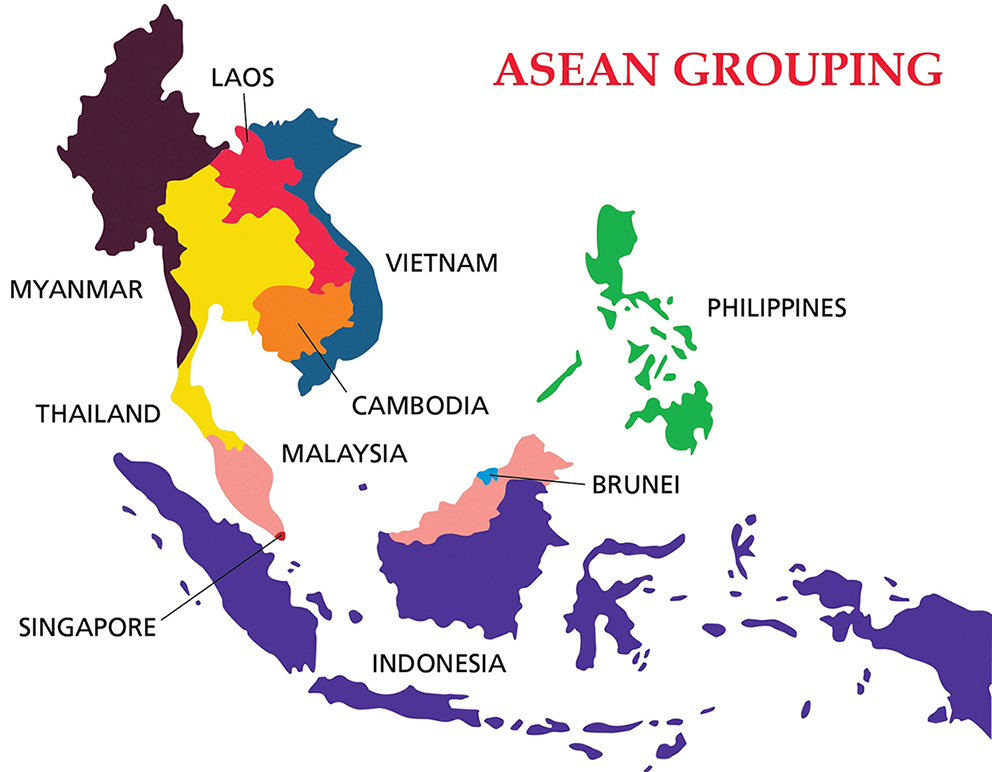 India’s Indo-Pacific Oceans Initiative (IPOI)It is an open, non-treaty-based initiative for countries to work together for cooperative and collaborative solutions to common challenges in the region. .It focusses on seven pillars:
Maritime SecurityMaritime EcologyMaritime ResourcesCapacity Building and Resource SharingDisaster Risk Reduction and ManagementScience, Technology and Academic CooperationTrade Connectivity and Maritime TransportWhy in NewsIn Oct 2021, India participated in the 18th India-ASEAN Summit at the invitation of Brunei, the current Chair of ASEAN.The Year 2022 has been highlighted as India-ASEAN Friendship by the leaders.India-ASEAN Summit is held every year and provides an opportunity for India and Asean to engage at the highest level.Key PointsASEAN in Act East Policy:
The centrality of ASEAN in India's Act East Policy and in India's Vision for the wider Indo-Pacific Vision has been underlined.Welcomed the adoption of the India-ASEAN Joint Statement on cooperation for peace, stability and prosperity in the region, building upon the synergies between the ASEAN Outlook for the Indo-Pacific (AOIP) and India’s Indo-Pacific Oceans Initiative (IPOI).Recently, India also addressed the 16th East Asia Summit, where it reaffirmed India's focus on a free, open and inclusive Indo-Pacific and the principle of Asean Centrality in the region.India-ASEAN Connectivity:Exchanged views on enhancing India-ASEAN connectivity, including physical, digital and people to people.India announced its support for establishing the ASEAN Cultural Heritage List to further strengthen India-ASEAN cultural connectivity.Trade and Investment:
The importance of diversification and resilience of supply chains for post-Covid economic recovery and in this regard, the need to revamp the India-ASEAN Free Trade Agreement (FTA) has been underlined.Covid-19:
Highlighted India’s efforts in the fight against the pandemic in the region.India has contributed medical supplies worth USD 200,000 to ASEAN’s humanitarian initiative for Myanmar and USD 1 million for ASEAN’s Covid-19 Response Fund.India-ASEAN and ChinaTraditionally the basis of India-ASEAN ties has been trading and people-to-people ties due to shared historical and cultural roots, a more recent and urgent area of convergence has been balancing China’s rise.Both India and ASEAN aim to establish a rules-based security architecture for peaceful development in the region, in contrast to China’s aggressive policies.Like India, several ASEAN members such as Vietnam, the Philippines, Malaysia, and Brunei have territorial disputes with China, the China factor does form an important component of the relationship.India in 2014 reinvigorated the Look East policy into Act East Policy, with a more strategic outlook than its previous incarnation, focusing on engagement not just with Southeast Asian countries but also those in the Pacific.